KULTURNO DRUŠTVO IVAN KOBAL KRŠKA VASVABI na prireditevob dnevu deklet, žena in mater v soboto, 10. 3. 2018, ob 19. uriv dvorani Krajevne skupnosti Krška vas.Sodelovali bodo: 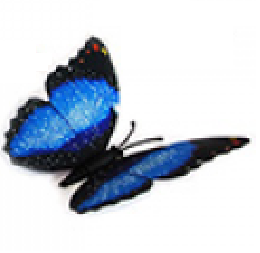 Moški pevski zbor,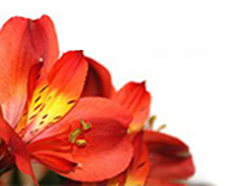 Recitacijska skupina, otroci, Glasbena skupina iz Krške vasi,Franc Babič.Za vse, ki se boste predhodno prijavili, smo pripravili večerjo s pijačo in z glasbo za ples s skupino Kan-kan s pevko Nino.Za pokritje stroškov hrane in glasbe pričakujemo prispevek v višini 15,- € po osebi. Pijača po izbiri bo po zelo zmernih cenah.     Prijave, plačilo zneska za večerjo, do četrtka, 8. marca 2018, Franc Jurečič (031 305 869) in Vlado Bogovič  (031 507 939).                    Lepo vabljeni!